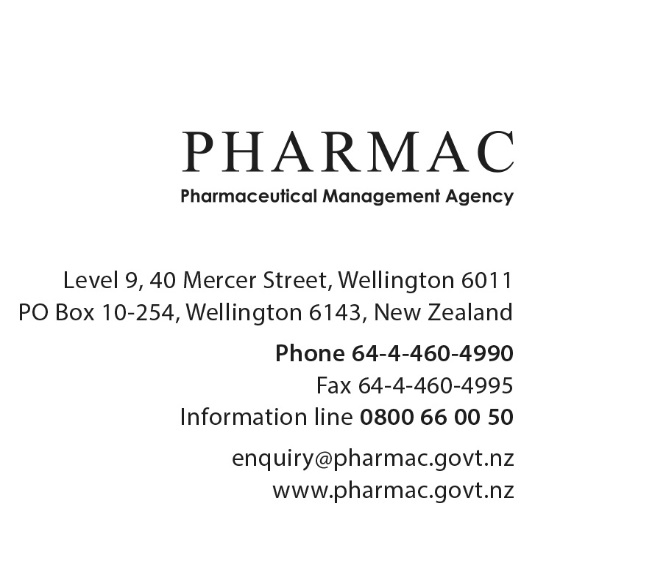 Schedule 4: Proposal formAn electronic version of this form is available on GETS.You should expand the boxes as necessary.[Supplier to insert date]Andrew Oliver 
Therapeutic Group Manager
PHARMACBy electronic transfer using GETS (https://www.gets.govt.nz) Dear SirProposal for the supply of vaccine(s) – commercial in confidenceIn response to your request for proposals (RFP) dated 20 November 2018, we put forward the following proposal in respect of the supply of vaccine(s).Set out below is further information in support of our proposal.Our contact details:Details of vaccine presentation(s):PHARMAC’s preference is for all of the vaccine details to be submitted in the embedded spreadsheet (also available via GETS):Information relating to pricing ($NZ, GST exclusive), including any related conditions or proposed terms affecting cost for PHARMAC (for example but not limited to price in return for sole supply):Suppliers are welcome to submit more than one proposal, each will be considered separately. Proposals must be clear about what the price relates to, for example:Proposals for a single vaccine with sole supply status.Proposals that bundle multiple vaccines with sole supply statusCurrent eligibility criteria or any potential eligibility criteria changes outlined in Schedule 1 Clause 2.1 of this RFP.If you wish to submit a bundle proposal for vaccines, you must also submit at least one individual proposal for each of the vaccines included in the bundle. If you wish to submit a proposal for any potential eligibility criteria changes outlined in Schedule 1 Clause 2.1, you must submit a proposal for the current access criteria. When submitting pricing please refer to Schedule 1 Proposal Pricing:Key features of our proposal not detailed elsewhere in our response:Information supporting the stability of offered vaccines when exposed to temperatures outside of the cold chain (2-8C).Information about our ability to ensure the continuity of supply of the vaccine:Information about our previous supply performance and relevant expertise:Proposals/suggestions regarding the vaccine not expressly identified in this RFP that we would like PHARMAC to consider as part of our proposal:Any feedback on the proposed terms and conditions for the supply of vaccines attached as Schedule 5 via GETS:Name of supplierContact personAddressPhoneFacsimileEmail addressBrand nameVaccine (e.g Hepatitis A)Full description of the vaccine formulation and potency (label claim)Presentation (e.g pre-filled syringe, individual vial, multi-dose vial)Needle specification Needle included or available separatelyRoute of administration (e.g. subcutaneous, intramuscular)Pack size (e.g. 1’s, 10’s)Shelf life/storage of the vaccine Lead timeBatch sizePreferred order sizeApproximate manufacture timeApproximate time for shipping (Air) Date of market approval (please attach copy of Medsafe Gazette notice)OR Date of submission of dossier (please attach confirmation from Medsafe that dossier has been submitted)OR Expected date of dossier submission to MedsafeInsert any other consents required for vaccineIf the vaccine is not currently registered in New Zealand, what countries is it registered in?Name and address of manufacturer(s) of the vaccine